AufgabenformularStandardillustrierende Aufgaben veranschaulichen beispielhaft Standards für Lehrkräfte, Lernende und Eltern. Hinweis: Wünschenswert ist die Entwicklung von mehreren Aufgaben zu einer Kompetenz, die die Progression der Standards (A – H) abbilden.Aufgabe: Untersuche die gegebenen Materialien genau.Vergleiche deren fühlbaren und klanglichen Eigenschaften miteinander.Stelle dar, was du dazu herausgefunden hast.Material: Ton, Steine, HolzMaterialbeispiele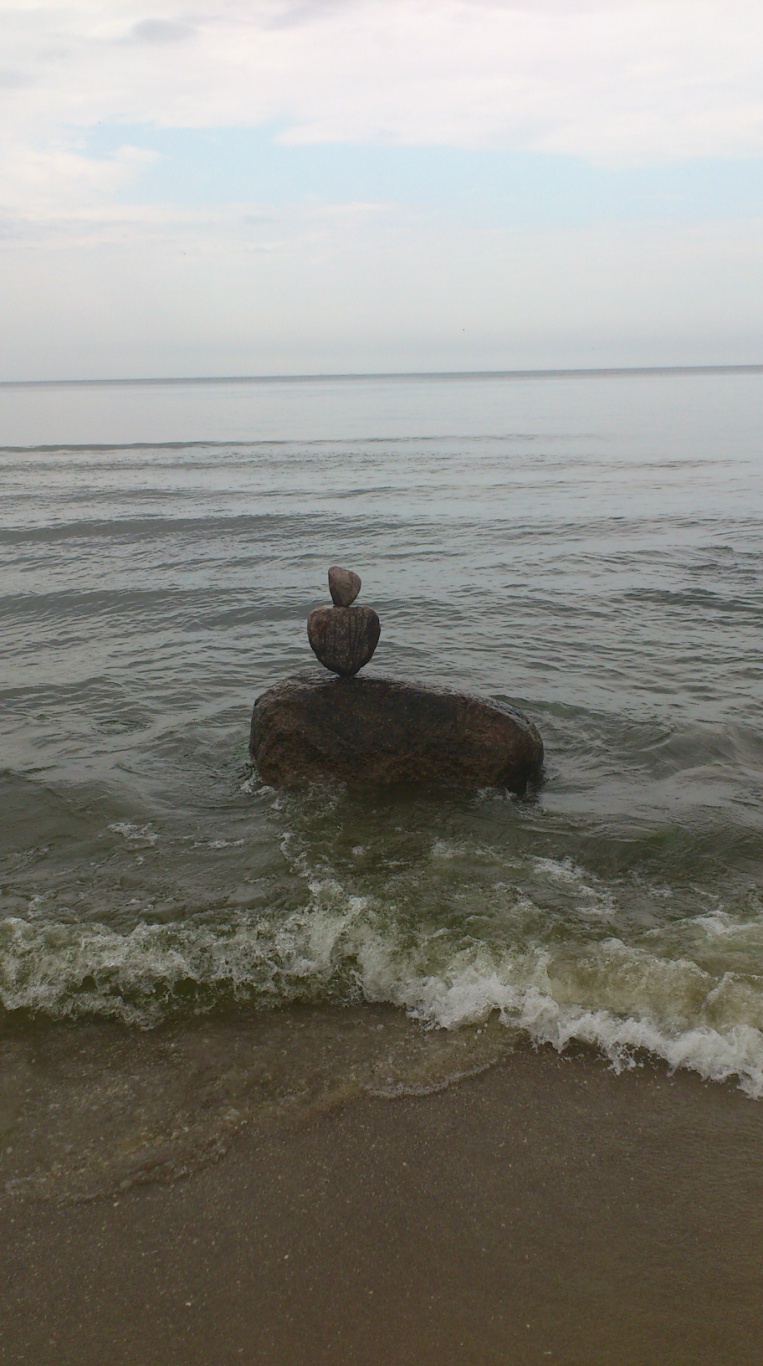  LISUM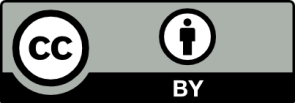 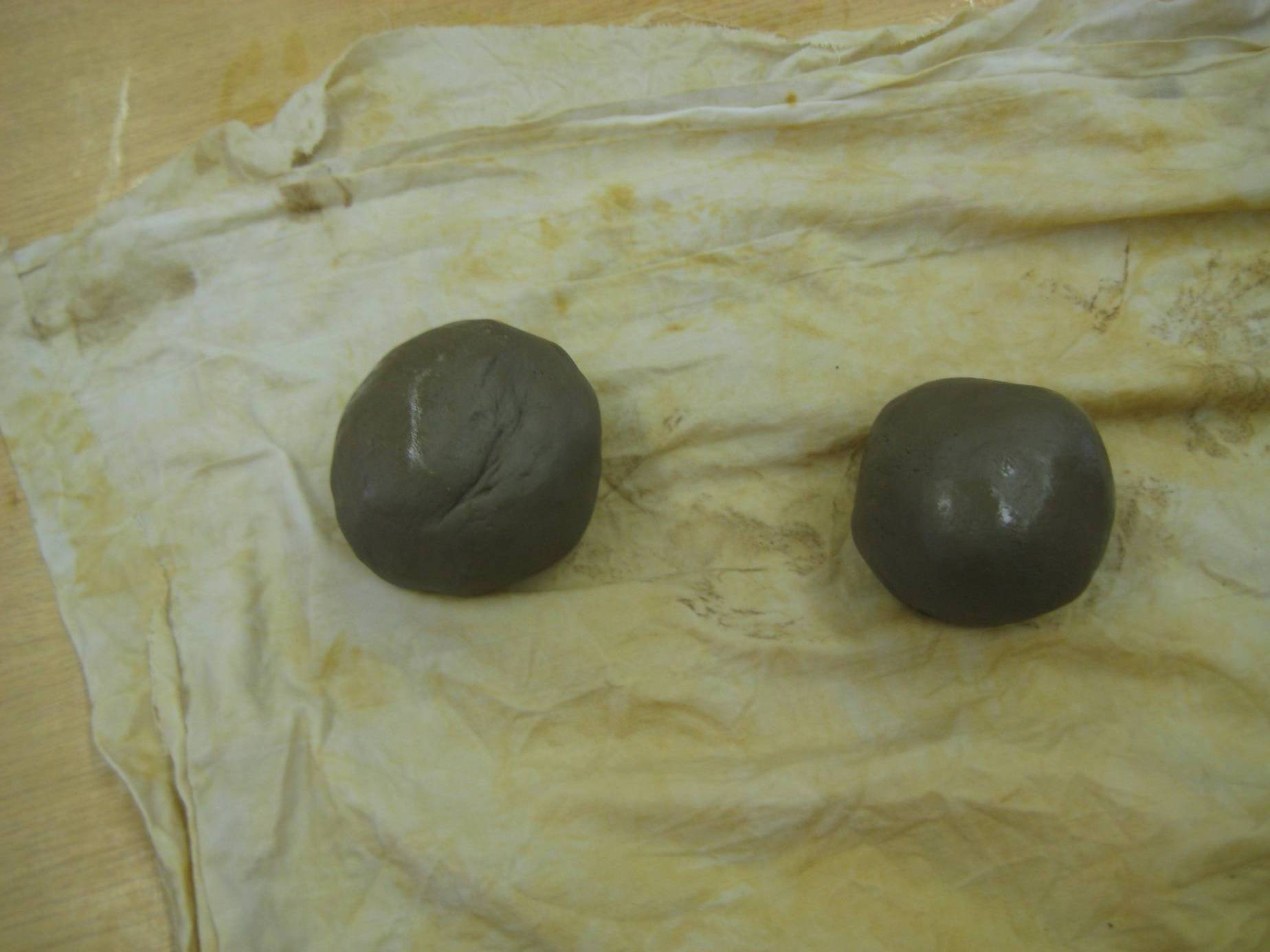 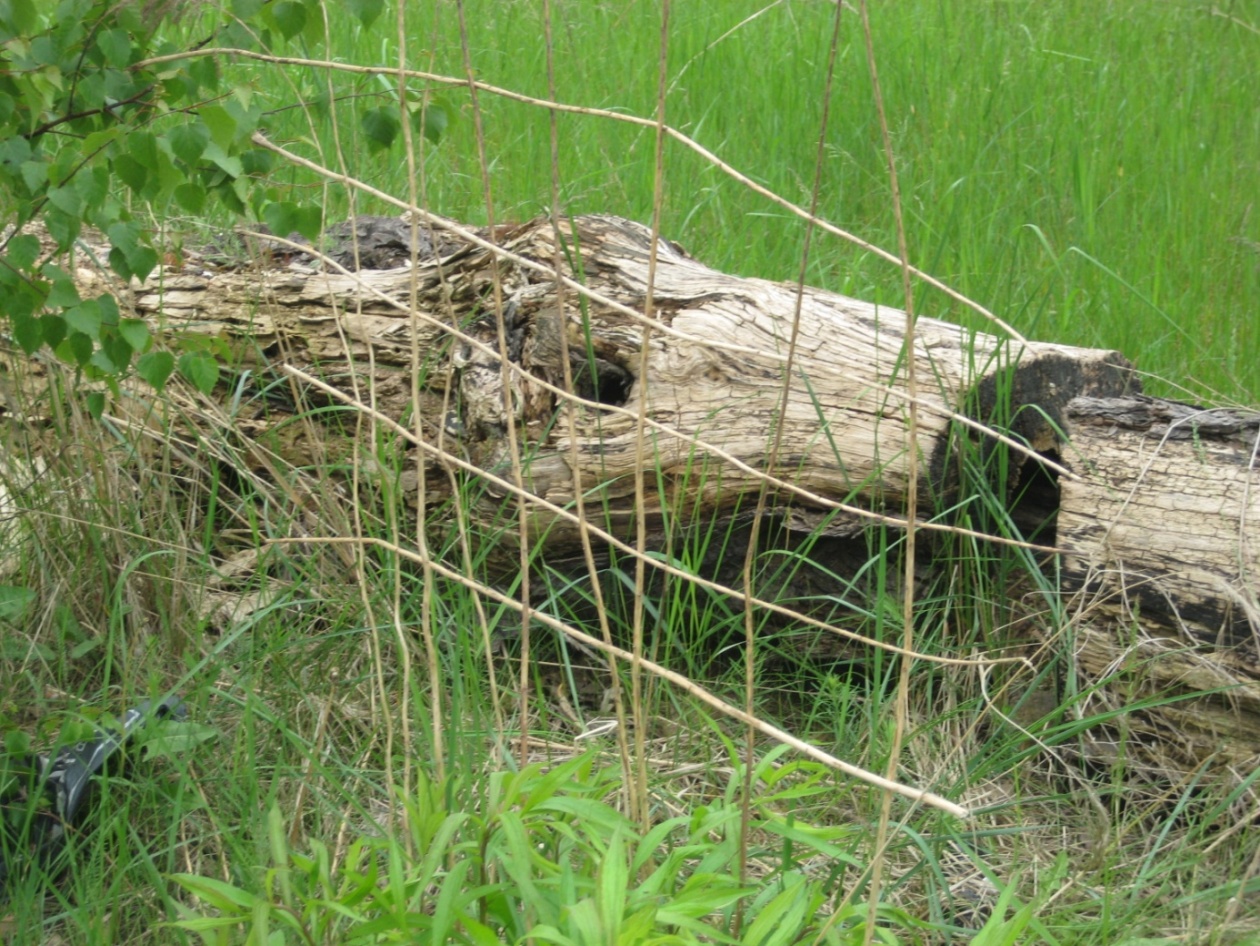   LISUMFachKunstKunstKunstKompetenzbereichWahrnehmenWahrnehmenWahrnehmenKompetenzMaterial erkundenMaterial erkundenMaterial erkundenNiveaustufe(n)BBBStandardDie Schülerinnen und Schüler können mögliche Formen und Erscheinungen von Material ästhetisch erkunden und vergleichenDie Schülerinnen und Schüler können mögliche Formen und Erscheinungen von Material ästhetisch erkunden und vergleichenDie Schülerinnen und Schüler können mögliche Formen und Erscheinungen von Material ästhetisch erkunden und vergleichenggf. ThemenfeldMaterial, Dinge und Materialien,Ton, Stein und Holz Material, Dinge und Materialien,Ton, Stein und Holz Material, Dinge und Materialien,Ton, Stein und Holz ggf. Bezug Basiscurriculum (BC) oder übergreifenden Themen (ÜT)          BC Sprachbildung                         BC Sprachbildung                         BC Sprachbildung               ggf. Standard BCAufgabenformatAufgabenformatAufgabenformatAufgabenformatoffen	xoffen	xhalboffen  geschlossen	Erprobung im Unterricht: Erprobung im Unterricht: Erprobung im Unterricht: Erprobung im Unterricht: Datum Juni 2015Datum Juni 2015Jahrgangsstufe:2-3Schulart: GrundschuleVerschlagwortungÄsthetische Erfahrungen, sinnliche WahrnehmungenÄsthetische Erfahrungen, sinnliche WahrnehmungenÄsthetische Erfahrungen, sinnliche Wahrnehmungen